Wednesday January 27th 2021    My Message in a Bottle 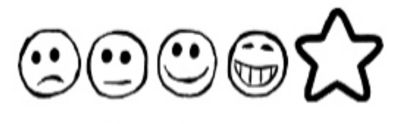 Can I use my own ideas to write a message?Can I use my sounds to spell my words?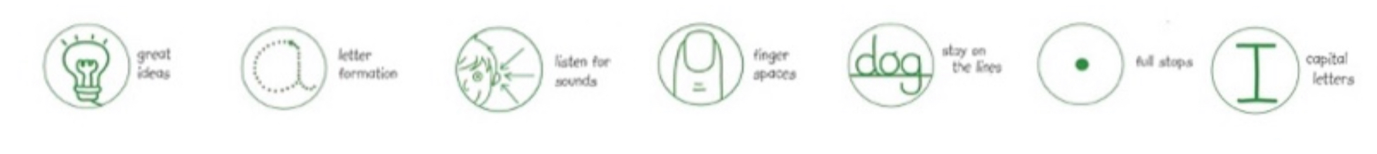 _Dear________________________________________________________________________________________________________________________________________________________________________________________________________________________________________________________________________________________________From______________________This is a picture of where I am